Bonjour, Par cette lettre, nous voulons vous informer d’un projet de recherche auquel le/la jeune âgé(e) entre 16 et 18 ans que vous hébergez présentement sera invité(e) à participer au cours des prochains jours. De quoi s’agit-ilLe projet de recherche s’intéresse aux jeunes pris(es) en charge par la protection de la jeunesse et vise à mieux comprendre ce qu’ils/elles vivent et comment ils/elles envisagent leur transition à la vie adulte. Il s’agit de la première étude représentative pour comprendre ce que deviennent les jeunes placé(e)s. Au total, nous souhaitons rencontrer 1000 jeunes de 16 à 18 ans à travers le Québec. Le projet est dirigé par une équipe de chercheur(e)s universitaires avec l’appui des organismes qui travaillent auprès des jeunes en difficulté.  À quoi servira cette étude Nous anticipons qu’au cours des sept années du projet, notre recherche aura des impacts réels sur l’amélioration des soutiens apportés aux jeunes qui quittent un placement au Québec. Grâce à la participation du/de la jeune que vous hébergez, les résultats vont permettre de mieux orienter les interventions de soutien auprès des personnes vulnérables, notamment dans le secteur de la jeunesse. À quoi ressemblera la participation du/de la jeune S’il/elle est intéressé(e) par la recherche, le/la jeune sera invité(e) à participer à trois rencontres d’environ une heure. Chaque rencontre, qui aura lieu dans un endroit calme et propice à la confidentialité, sera faite à un intervalle régulier de 12 à 18 mois. Lors de la rencontre, il/elle sera invité(e) à répondre à un questionnaire qui a été conçu avec la participation de jeunes qui, comme lui/elle, ont été pris(es) en charge. Il/elle répondra à des questions sur ses loisirs, ses occupations, ses études, son travail, ses ami(e)s, ses besoins et ses projets ainsi que sur les obstacles et les supports qu’il/elle rencontre au moment de sa transition à la vie adulte. La participation du/de la jeune est libre et volontaire et l’information qu’il/elle fournira est confidentielle.Déroulement de l’étudeL’équipe de recherche a obtenu vos coordonnées et celles du/de la jeune que vous hébergez par l’entremise des services informatiques et avec l’autorisation du directeur des services professionnels du CISSS de Chaudière-Appalaches.Dans les prochains jours, un(e) membre de l’équipe de recherche prendra contact avec lui/elle afin de lui présenter le projet en détail et de l’inviter à participer sur une base volontaire. Une compensation de 20$ lui sera remise pour la première rencontre, 30$ pour la deuxième et 50$ pour la dernière. Quelle sera votre contribution Nous demandons votre collaboration pour promouvoir notre étude auprès du/de la jeune que vous hébergez. Pour ce faire, vous pouvez l’inciter à nous contacter s’il/elle semble avoir des inquiétudes ou des questions non répondues. Aussi, il se peut que nous vous contactions pour nous aider à le/la rejoindre en cas de difficulté. Votre collaboration sera essentielle au bon déroulement de l’étude.En savoir plus Ce projet a été construit à la suite de plusieurs études sur le sujet réalisées au Québec et en collaboration avec des jeunes ayant été accueilli(e)s par les centres jeunesse du Québec et l’Aide sociale à l’enfance en France. Pour en savoir davantage sur l’étude, n’hésitez pas à consulter notre site web : www.edjep.caPour nous contacter Entre-temps, si vous avez des questions concernant la recherche, vous pouvez nous contacter au numéro sans frais suivant : 1-844-440-3096Vous pouvez également vous adresser à votre intervenant(e) social(e) si vous avez des questions ou des commentaires. Merci d’avance pour votre collaboration ! 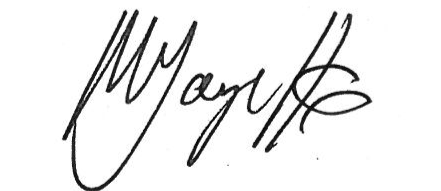 Martin Goyette, Professeur titulaire, École nationale d’administration publique, Chaire de recherche du Canada sur l’évaluation des actions publiques à l’égard des jeunes et des populations vulnérables. www.crevaj.ca 